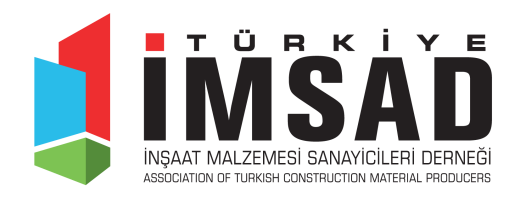 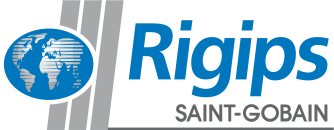 TÜRKİYE İNŞAAT VE YAPI SEKTÖRÜİnşaat Sektörü 2016 Yılı İlk Çeyrek Döneminde Yüzde 6,6 Büyüdü     İnşaat sektörü 2016 yılının ilk çeyrek döneminde yüzde 6,6 büyümüştür. İnşaat sektöründeki büyüme 2015 yılının son çeyrek dönemindeki büyüme ardından yeni yılın ilk çeyreğinde de göreceli hızlı büyüme göstermiştir. İnşaat sektörü 2016 yılının ilk çeyreğinde yüzde 6,6 ile yüzde 4,8 büyüyen genel ekonomiden daha hızlı büyümüştür. İnşaat sektörünün büyüme performansı daha yüksek olmuştur. Böylece yılın geneli için 2015 yılının daha üzerinde bir büyüme gerçekleşme beklentisi ve olasılığı artmıştır. TABLO.1 İNŞAAT SEKTÖRÜ BÜYÜME YÜZDEKaynak: Türkiye İstatistik KurumuÖzel Sektör İnşaat Harcamaları 2016 Yılı İlk Çeyreğinde Yüzde 8,2 Büyüdü       Özel sektör inşaat harcamaları 2016 yılı ilk çeyreğinde yüzde 8,2 büyümüştür. Geçen yıl ertelenen ve ötelenen özel sektör inşaat harcamalarının yeni yıl ile birlikte yeniden canlanmakta olduğu görülmektedir. Kamu inşaat harcamaları ise 2016 yılı ilk çeyrek döneminde yüzde 1,6 büyüme göstermiştir. 2016 yılı ilk çeyrek döneminde geçici bütçe olması nedeniyle kamu harcamaları sınırlanmıştır. Kesin bütçeye geçilmiş olması ile yılın geri kalanında kamu harcamalarında daha hızlı büyüme beklenmektedir.TABLO.2 KAMU VE ÖZEL SEKTÖR İNŞAAT                                            HARCAMALARINDA BÜYÜME YÜZDEKaynak: Türkiye İstatistik Kurumu  İnşaat Sektöründe İstihdam Mart Ayında 1,92 Milyon İnşaat sektöründe istihdam Mart ayında 1,92 milyon kişi olmuştur. İnşaat sektöründeki istihdamın toplam istihdam içindeki payı yüzde 7,1 olarak ve geçen yılki Mart ayı istihdamının üzerinde gerçekleşmiştir.      TABLO.3 İNŞAAT SEKTÖRÜNDE İSTİHDAMKaynak: Türkiye İstatistik Kurumu TÜRKİYE İNŞAAT VE YAPI SEKTÖRÜ İnşaat Sektöründe Güven Endeksi Haziran Ayında 0,8 Puan Geriledi        İnşaat sektöründe güven endeksi yıl içinde Mayıs ayının ardından Haziran ayında da sınırlı ölçüde gerilemiştir. Yılın ilk dört ayında inşaat sektörü güven endeksi 12,8 puan artış göstermişti. Mayıs ayındaki 3,6 puan gerileme ardından güven endeksi Haziran ayında ise 0,8 puan daha düşmüştür. Böylece ilk dört ayda görülen güven artışı ve sahip olunan iyimserlik son iki ayda durağanlaşmış ve gerilemiştir. Haziran ayındaki mevsimsellik güveni muhtemelen olumsuz etkileyen unsur olmuştur. İnşaat sektörü güven endeksi Haziran ayında geçen yılın Haziran ayı güven seviyesinin de 4,2 puan altında kalmıştır.   ŞEKİL.1 İNŞAAT SEKTÖRÜ GÜVEN ENDEKSİ 2010=100Kaynak: Türkiye İstatistik KurumuMevcut İnşaat İşleri Seviyesi Haziran Ayında 0,1 Puan Geriledi            Şubat ayından sonra hızlı bir artış eğilimi gösteren mevcut inşaat işleri seviyesi Mayıs ayındaki gerileme ardından Haziran ayında durağanlaşmıştır. Mevsimsellik etkisi ile birlikte mevcut inşaat işleri seviyesinde görülen hızlı toparlanma yerini erken bir durağanlaşmaya bırakmış görünmektedir. Bu durağanlaşma yaz aylarında inşaat malzemesi talebini de olumsuz etkileyebilecektir.  Mevcut inşaat işleri seviyesi Haziran ayında Mayıs ayına göre 0,1 puan düşmüştür. Geçen yılın Haziran ayındaki mevcut işler seviyesinin de 5,6 puan altına inilmiştir. ŞEKİL.2 SON ÜÇ AY İNŞAAT FAALİYETLERİ 2010=100Kaynak: Türkiye İstatistik KurumuYeni Alınan İnşaat İşleri Seviyesi 0,3 Puan Azaldı                 Alınan yeni siparişler seviyesi Haziran ayında 0,3 puan azalmıştır. Alınan yeni inşaat işleri siparişlerinde Mayıs ayında yaşanan artış sonrası yeniden gerileme ortaya çıkmıştır. Alınan yeni işlerdeki gerilemede mevsimsellik etkili olmaktadır.    ŞEKİL.3 YENİ ALINAN İNŞAAT İŞLERİ 2010=100Kaynak: Türkiye İstatistik KurumuTÜRKİYE İNŞAAT VE YAPI SEKTÖRÜKonut Satışları Mayıs Ayında Yüzde 6,4 Arttı         Konut satışları Mayıs ayında yüzde 6,4 artmıştır. Böylece Nisan ayındaki gerileme ardından Mayıs ayında konut satışları yeniden artmıştır.     Konut satışları geçen yılın aynı ayına göre yüzde 6,4 artarak 114.800 adet olmuştur.    Birinci el satışlar Mayıs ayında yüzde 14,4 artarak 56.043 adet olmuştur. İkinci el satışlar ise yüzde 0,2 gerilemiştir. Mayıs ayında ipotekli satışlar ise yüzde 11,6 gerilerken, diğer satışlar yüzde 17,1 artmış ve 79.377 adet olmuştur. TABLO.4 AYLIK KONUT SATIŞLARIKaynak: Türkiye İstatistik KurumuBirinci El Konut Satışları Yüzde 4,8 Arttı Konut satışlarının dağılımı değerlendirildiğinde Ocak-Mayıs döneminde                      birinci el satışların arttığı, ikinci el satışların ise azaldığı görülmektedir.  Yeni konut satışı anlamına gelen birinci el konut satışı yılın ilk beş  ayında yüzde 4,8 artarak 242.811 adet olmuştur. İkinci el konut satışları ise yüzde 4,6 gerileyerek 223.044 adet olarak gerçekleşmiştir. İlk el satışlardaki artışın giderek yavaşlaması yeni konut talebinin de sınırlanmakta olduğunu göstermektedir.     TABLO.5 KONUT SATIŞLARININ DAĞILIMI Kaynak: Türkiye İstatistik Kurumuİpotekli Satışlar Yüzde 18,3 GerilediKonut satışlarında ipotekli satışlar ile diğer satışlardaki gelişmelerde ise yılın ilk beş ayında ipotekli satışlar yüzde 18,3 gerilemiştir.  İpotekli satışlardaki gerileme banka kredisi kullanımının giderek azaldığını göstermektedir. Diğer satışlar ise yüzde 11,5 oranında artmıştır.  TABLO.6 KONUT SATIŞLARININ DAĞILIMI Kaynak: Türkiye İstatistik KurumuTÜRKİYE İNŞAAT VE YAPI SEKTÖRÜ2016 Yılı İlk Çeyrek Döneminde Yabancıların Gayrimenkul Alımı Yüzde 39,6 Artarak 1,07 Milyar Dolar Oldu  Türkiye’de inşaat ve inşaat malzemeleri sektörüne talep yönü ile destek olacak bir gelişme mütekabiliyet yasasının çıkarılması ve böylece yabancılara gayrimenkul satışının kolaylaştırılmasıdır. 2012 yılı Haziran ayında çıkan düzenleme ardından yabancıların gayrimenkul alımı 2013 yılında 3,05 milyar dolar, 2014 yılında 4,32 milyar dolar ve 2015 yılında ise 4,15 milyar dolar olmuştu.  2016 yılının ilk çeyrek döneminde ise yabancılara gayrimenkul satışı geçen yılın aynı dönemine göre yüzde 39,6 artarak 1,07 milyar dolara ulaşmıştır.      TABLO.7 YABANCILARIN GAYRİMENKUL ALIMLARI Kaynak: Ekonomi Bakanlığı 2016 Yılı İlk 5 Ayında Yabancılara Konut Satışı Yüzde 3,2 Azaldı     Yabancılara konut satışları 2016 yılının ilk beş ayında yüzde 3,2 gerileyerek 7.835 daire olarak gerçekleşmiştir.  En çok konut satılan il 2.687 daire ile İstanbul olmuştur. İkinci sırada 1.770 daire ile Antalya gelmektedir. Ancak Antalya’da önemli bir gerileme yaşanmıştır. Üçüncü sırada 619 konut ile Bursa yer almaktadır. Yalova’da 364 adet, Aydın’da ise 326 adet daire satılmıştır.  TABLO.8 YABANCILARA KONUT SATIŞLARI ADETKaynak: Türkiye İstatistik KurumuHaziran Ayında Konut Kredileri Aylık Ortalama Faizleri Yüzde 1,16’ya Geriledi      Merkez Bankası’nın faiz indirimleri ile oluşan koşullarda konut kredileri ortalama faiz oranı da sınırlı ölçüde gerileyerek Haziran ayı itibariyle yüzde 1,16 seviyesine gerilemiştir.      ŞEKİL.4 KONUT KREDİSİ AYLIK ORTALAMA FAİZ                ORANLARI YÜZDE Kaynak: TCMB                                                                                                                TÜRKİYE İNŞAAT MALZEMELERİ SANAYİİnşaat Malzemesi Sanayi Üretimi Nisan Ayında Yüzde 0,7 Arttı               2016 yılı Nisan ayında inşaat malzemeleri sanayi üretimi bir önceki yılın Nisan ayına göre ağırlıklı ortalama olarak yüzde 0,7 artmıştır.  İnşaat malzemeleri sanayi Nisan ayında geçen yılın Nisan ayının üzerinde sanayi üretimi gerçekleştirmiştir.    Bununla birlikte inşaat malzemeleri sanayi üretimindeki artış önemli ölçüde yavaşlamıştır. Böylece 2016 yılı Ocak-Nisan döneminde inşaat malzemeleri sanayi üretimi 2015 yılı Ocak-Nisan ayı dönemine göre yüzde 5,5 artmıştır. 2016 yılı Nisan ayında, izlenen 26 üründen 11’inde üretim geçen yılın Nisan ayına göre gerilemiştir. 15 üründe ise üretim geçen yılın üzerinde gerçekleşmiştir.   Yılın ilk dört aylık döneminde en yüksek üretim artışları görülen üç ürün metalden kapı ve pencereler, fırınlanmış tuğla, karo inşaat malzemeleri ile hazır betonlar olmuştur. Çelikten profiller, çimento, inşaat amaçlı alçı ürünleri, boya ve vernikler, kireç ve alçı, inşaat amaçlı alçı ürünleri ve merkezi ısıtma radyatörleri üretimleri geçen yılın aynı dönemine göre yüzde 10’un üzerinde artış göstermiştir. Yılın ilk dört ayında geçen yılın aynı dönemine göre 7 ürünün üretimi gerilemiştir. Üretimin en çok gerilediği üç sektör duvar kağıtları, musluk ve vanalar ile teknik camlar olmuştur.  TABLO.9 SANAYİ ÜRETİMİ BÜYÜME Bir Önceki yılın aynı ayına ve dönemine göre yüzdeKaynak: Türkiye İstatistik Kurumu TÜRKİYE İNŞAAT MALZEMELERİ SANAYİNisan Ayında İhracat Yüzde 19,4 Geriledi    İnşaat malzemeleri ihracatı Nisan ayında geçen yılın Nisan ayına göre yüzde 19,4 gerilemiş ve 1.283 milyon dolara inmiştir. İhracatta yılın ilk dört ayında benzer oranlarda gerilemeler yaşanmıştır. Pazarlardaki bozulma ve sıkıntılar halen etkili olmaktadır. ŞEKİL.5 İNŞAAT MALZEMELERİ İHRACATI AYLIKİthalat Nisan Ayında Yüzde 1,6 Arttı      İnşaat malzemeleri ithalatı Nisan ayında geçen yılın Nisan ayına göre yüzde 1,6 artarak 782 milyon dolar olmuştur. İthalat yeni yılın ilk dört ayında yüzde 7,8 yükselmiştir.  ŞEKİL.6 İNŞAAT MALZEMELERİ İTHALATI AYLIKYıllık İhracat 15,98 Milyar Dolara Geriledi   İhracat 2016 yılında da gerileme eğilimindedir. Yılın ilk dört ayında ihracat yüzde 16,8 düşmüştür. Bu düşüş ile birlikte yıllık ihracat (2015 Nisan - 2016 Nisan arasındaki dönemde) 15,98 milyar dolara gerilemiştir.   ŞEKİL.7 İNŞAAT MALZEMELERİ İHRACATI YILLIKYıllık İthalat 9,49 Milyar Dolara Yükseldi       Yeni yılın ilk dört ayında ithalat yüzde 7,8 artmıştır. Buna bağlı olarak yıllık (Nisan 2015 – Nisan 2016 arasındaki dönem) ithalat 9,49 milyar dolara yükselmiştir.    ŞEKİL.8 İNŞAAT MALZEMELERİ İTHALATI YILLLIKTABLO.10 İNŞAAT MALZEMELERİ İHRACATI                    2015 -2016 MİLYON DOLAR Çalışmada yer alan tüm dış ticaret verilerinin sayısal kaynağı Türkiye İstatistik Kurumu’dur.   TABLO.11 İNŞAAT MALZEMELERİ İTHALATI                    2015-2016 MİLYON DOLAR Gruplandırmalar için uluslararası sınıflandırmalar kullanılmıştır. İnşaat malzemesi toplam verileri Çalışma Ekibi tarafından hesaplanmaktadır. TÜRKİYE EKONOMİSİTürkiye Ekonomisi 2016 Yılı İlk Çeyreğinde Yüzde 4,8 Büyüdü  Türkiye ekonomisi 2016 yılı ilk çeyreğinde yüzde 4,8 büyüme göstermiştir. 2016 yılının ilk çeyreğindeki küresel dalgalanmaya ve terör olaylarına rağmen sağlanan büyüme beklentilerin üzerinde olmuştur.   Türkiye ekonomisinde 2016 yılı ilk çeyreğinde gerçekleşen 4,8 puanlık büyümenin önemli bir kaynağı 5,59 puan ile tüketim harcamaları olmuştur. Bunun 4,43 puanı özel tüketimden kaynaklanmaktadır. Özellikle asgari ücret ve diğer ücret artışları ile birlikte yılın ilk çeyreğinde iç tüketim yüksek gerçekleşmiştir. Türkiye’nin dinamik ve genç nüfusu, demografik yapısı ile devam eden hızlı kentleşme ve göç de iç tüketimi önemli ölçüde desteklemektedir. Yatırımların ekonomik büyümeye katkısı ise negatif olmuştur. Yatırımlar halen oldukça ürkektir ve iç tüketimdeki artışa rağmen özel sektör yatırımları hız kazanamamıştır.     ŞEKİL.9 ÇEYREK DÖNEMLER İTİBARİYLE                       EKONOMİK BÜYÜME YÜZDE        (Bir Önceki yılın aynı Çeyrek Dönemine Göre)  Kaynak: Türkiye İstatistik KurumuÖzel Sektör Yatırımları 2016 Yılı İlk Çeyreğinde Yüzde 0,3 Küçüldü     Türkiye ekonomisinde büyümenin önemli dinamiklerinden biri yatırımlardır. Toplam yatırımlar içinde özel sektör yatırımları belirleyicidir. Özel sektör yatırımları önceki dört sene zayıf gerçekleşmiştir. 2012 yılında yüzde 4,9 küçülen özel sektör yatırımları 2013 yılında yüzde 0,5, 2014 yılında yüzde 0,3 ve 2015 yılında ise yüzde 2,7 büyümüştür.   2016 yılı ilk çeyreğinde ise özel sektör yatırımları yüzde 0,3 küçülmüş ve son 4 yılın zayıf eğilimini sürdürmüştür. Kamu yatırım harcamaları ise yılın ilk çeyreğinde sadece yüzde 1,2 büyümüştür. 2016 yılının ilk çeyreğinde tüketim eğilimindeki artışın tersine yatırım eğilimi her iki kesimde de oldukça zayıf kamıştır.TABLO.12 YATIRIMLARDA BÜYÜME %Kaynak: Türkiye İstatistik KurumuTÜRKİYE EKONOMİSİTC Merkez Bankası’nın Faiz İndirimi ve Temkinli Para Politikası Haziran Ayında da Devam Etti      TC Merkez Bankası faiz indirimini Haziran ayında da sürdürmüştür. Böylece Merkez Bankası bir yandan temkinli para politikasına devam ederken diğer yandan elverdiği ölçüde faiz indirimlerine de devam etmektedir.       TC Merkez Bankası para politikasında uyguladığı çoklu faiz politikası içinde gecelik faiz oranlarını yüzde 9,50’den yüzde 9,0’a indirmiş, bir hafta vadeli repo ihale faiz oranı ise yüzde 7,5 düzeyinde sabit tutmuştur. TC Merkez Bankası’nın çoklu faiz uygulamaları ile oluşan bankaları fonlama ortalama maliyeti de böylece yüzde 8,30 oranından yüzde 8,10 oranına kadar inebilecektir.Merkez Bankası’nın faiz indirimleri kredi faizlerine ise henüz sınırlı ölçüde yansımıştır. Bankaların kaynak tarafında yaşadığı sıkıntı nedeni ile diğer maliyetleri yeterince düşmemektedir. Konut kredi faizlerindeki gerileme de çok sınırlıdır.   TC Merkez Bankası enflasyon eğiliminde gerileme olduğunu ancak enflasyon beklentilerinin halen yüksek olduğunu değerlendirmiş olup likidite politikasındaki sıkı duruşunu da korumaya devam edecektir. TC Merkez Bankası’nın bundan sonraki faiz indirimleri için ise koşullar çok uygun değildir. Mevcut enflasyon seviyesi yanı sıra İngiltere’nin AB’den çıkış kararı alması ile oluşan küresel koşullar içinde yeni faiz indirimleri kolay olmayacaktır.       Türk Lirasında Değer Kaybı   Türk Lirası Haziran ayında FED2in faiz artışını ötelemesi ile önce değer kazanmıştır.   Ardından İngiltere’nin AB’den çıkış kararı ile oluşan küresel koşullar içinde ise değer kaybetmiştir. Türk Lirası yakın dönemde Brexit sonrası koşullardan etkilenmeye devam edecektir.   ŞEKİL.10 TÜRK LİRASI SEPET KURKaynak: TC. Merkez BankasıTürk Lirası Faizlerde Oynaklık   TC Merkez Bankası’nın faiz indirimi ile TL faizler önce gerilemiştir. Ardından Brexit ile birlikte oluşan yeni küresel mali koşullar sonucu Bono faizlerinde artış yaşanmıştır. Ancak küresel ölçekte yeni parasal genişleme olasılıkları ile faizler yeniden düşebilecektir.     ŞEKİL.11 TL FAİZ ORANLARI Kaynak: TC. Merkez BankasıDÜNYA EKONOMİSİ BREXIT Sonrası İngiltere Avrupa Birliği’nden Nasıl Çıkacak Avrupa Birliği Lizbon Anlaşması’nın 50. maddesi bir ülkenin üyelikten çıkışını düzenlemektedir. Buna göre ilgili ülkenin çıkış talebini AB Konseyine iletmesi ardından yapılacak AB Zirvesi tarafından belirlenecek yönlendirici ilkeler çerçevesinde Birlikten çekilmeye ilişkin kuralları ve yeni ilişki şeklini belirleyecek bir Anlaşma müzakere edilecek, uzlaşma halinde anlaşma akdedilecektir. Müzakere süresi azami 2 yıldır. Müzakere bitene ve yeni anlaşma yürürlüğe girene kadar İngiltere’nin tam üyeliği sürecektir. Tüm hakları kalacak ve yükümlülükleri de aynen uygulanacaktır. 2 yıl içinde müzakereler sonucunda anlaşma olmazsa, müzakereler otomatik olarak bitmekte ve üyelik düşmektedir. İki yıllık müzakere süresi tüm üye ülkelerin onaylaması halinde uzatılabilmektedir. İngiltere ile ayrılık müzakerelerinin hemen başlaması ve 2 yıl içinde tamamlanması hedeflenmektedir.BREXIT Ve Avrupa Birliği’nin GeleceğiAvrupa Birliği, Avrupa’da oluşturduğu birlik sürecinde tarihi bir aşamaya gelmiştir. İlk kez bir üye ülke Birlikten ayrılacaktır. Ve ayrılacak ülke birliğin ikinci büyük ekonomisi olan İngiltere’dir. Avrupa Birliği’ni İngiltere ile müzakere sürecinde zorlu bir siyasi süreç beklemektedir. Bu süreçte İngiltere’ye benzer yeni ayrılık talepleri ve referandum önerileri gelebilecektir. Bu nedenle Avrupa Birliğinin hızla kendi içinde yeniden yapılanmaya gitmesi de muhtemel ve hatta kaçınılmazdır. Avrupa Birliği 27 üye ile Birliği bir arada tutmaya kararlı görülmektedir. Bu çerçevede daha esnek bir entegrasyon modeli hayata geçirilebilecektir. Çok çemberli ve dış çemberden merkeze geldikçe entegrasyonun düzeyinin arttığı bir yapılanma modeline geçilebilecektir.İngiltere’nin ayrılık kararı Avrupa Birliği’nin geleceği üzerinde önemli bir belirsizlik yaratmıştır. AB bu belirsizliği kısa sürede ortadan kaldıracak adımlar atmalıdır. İngiltere AB İle İlişkileri Nasıl Sürdürecek İngiltere ile AB 2 yıl boyunca üyelikten çıkışı müzakere ederken yapılacak yeni anlaşma AB ile İngiltere arasındaki yeni işbirliği veya ilişki modelini de belirleyecektir. AB ile İngiltere arasında ticaret, sermaye hareketleri, hizmetlerin sunumu, serbest dolaşım, işgücü dolaşımı, AB vatandaşı çalışanlar gibi başta ekonomik olmak üzere çok sayıda alanda yeni ilişkileri düzenleyen bir anlaşma yapılacaktır. İngiltere AB için İsviçre, İzlanda ve Norveç gibi özel anlaşma ile entegrasyon sağladığı bir üçüncü ülke konumuna gelecektir.   İngiltere ile yapılacak anlaşma üye diğer ülkeleri ayrılık yönünde teşvik edici de olabilecektir. Bu nedenle AB ayrılığın cazibesini azaltmak için İngiltere’ye en az imtiyazı vermek isteyecektir.DÜNYA EKONOMİSİİngiltere Ekonomisi BREXIT’ten Olumsuz EtkilenecekAB üyeliğinden ayrılma sonucunun çıkması ardından İngiltere’nin Birlikten ayrılacak olması İngiltere ekonomisini kısa ve orta vadede olumsuz etkileyecektir. İngiltere 2,76 trilyon dolarlık milli geliri ile AB’nin ikinci büyük ekonomisidir. Küresel krizden EURO bölgesine göre daha çabuk çıkmıştır. Ticaret ilişkilerinin yarısı Birlik içinde gerçekleşmektedir. İngiltere’de kısa orta vadede ekonominin yüzde 5-6 arasında küçülmesi beklenmektedir. Sterlin yüzde 10-12 arasında değer kaybetmektedir. İngiltere’nin kredi notu da düşecektir. Doğrudan sermaye yatırımları ve sermaye hareketleri olumsuz etkilenecektir.  Cari açığın finansmanında sıkıntı olabilecektir. Küresel finans merkezi Londra da olumsuz etkilenecektir. İngiltere’nin dış ticaretinde de yavaşlama ve daralma beklenmelidir. BREXIT Avrupa Birliği Ekonomisinde Toparlanmayı Sekteye Uğratacak Avrupa Birliği ekonomisi küresel kriz sonrası uzun süren resesyon ardından son iki yıldır kademeli ancak kırılgan bir ekonomik toparlanma içine girmişti. AB ve Euro bölgesi ekonomileri yüzde 1,5-2,0 arasında bir büyüme temposuna yaklaşmaktaydı. İngiltere’nin ayrılık kararı ile birlikte Birliğin siyasi geleceğine ilişkin ortaya çıkan belirsizlik ekonomik toparlanma ve büyümeyi de olumsuz etkileyecektir. Yılın ikinci yarısında ve 2017 yılında AB ve Euro Bölgesinde daha yavaş bir ekonomik büyüme gerçekleşecektir. İspanya, İtalya, Portekiz ve Yunanistan gibi ülkelerin ekonomik sorunları yeniden artabilecektir. Avrupa Parasal Birliği ve Euro da tartışma konusu olacaktır ve muhtemelen Euro önümüzdeki 2 yıl içinde zayıf kalacaktır. Dünya Ekonomisi Ve Mali Piyasalara BREXIT Etkileri Avrupa Birliği ekonomisi ve ticaretinin yavaşlayacak olması yüzde 2,5 olan küresel ekonomik büyüme beklentisini de olumsuz etkileyecektir. Dünya ekonomisinde büyüme yavaşlayacaktır. Zaten daralmakta olan dünya mal ticareti de olumsuz etkilenecektir.Küresel mali piyasalarda da güvenli varlıklara hızlı bir sermaye kaçışı yaşanmaktadır. Sterlin ve Euro ile bu cins varlıklardan çıkış yaşanmaktadır. Dünya ekonomisinde yavaşlama beklentisi ile petrol ve emtia fiyatları da gerilemektedir. Küresel ölçekte mali varlık fiyatları ve değerleri de AB öncelikli olarak düşmektedir. Gelişen ülkelerden de sermaye çıkışları olmaktadır.Güvenli liman arayışı içinde Altın, Japon Yeni, İsviçre Frangı ve gelişmiş ülke tahvillerine yatırım yapılmaktadır.   Önümüzdeki dönemde İngiltere, Avrupa ve Japonya Merkez Bankaları yeni parasal genişleme önlemleri alacaklardır.  ABD Merkez Bankası FED’in 2016 yılı içinde faiz artırma olasılığı ise yeni oluşan küresel koşullar içinde önemli ölçüde azalmıştır.DÜNYA İNŞAAT SEKTÖRÜABD’de Yıllık İnşaat Harcamaları 2016 Yılında 1,16 Trilyon Dolara Yükseldi        ABD’de konut ve konut dışı inşaat harcamaları 2016 yılında da artışını sürdürmektedir. 2016 ilk çeyreğinde toplam inşaat harcamaları 1,16 trilyon dolara kadar yükselmiştir. Konut inşaat harcamaları ve konut dışı bina harcamaları birlikte artmaktadır.         TABLO.13 ABD İNŞAAT HARCAMALARI                 YILLIK MİLYAR DOLAR Kaynak: US Bureau Of Census ABD’de Mevcut ve Yeni Ev Satışları Yeniden Artıyor         ABD’de mevcut ve yeni ev satışları ilk çeyrekteki durağanlık ardından Nisan ve Mayıs aylarında daha yüksek gerçekleşmiştir.        TABLO.14 ABD KONUT SEKTÖRÜKaynak: US National Association of Realtors, US Bureau of Census, S&P Case Shiller IndexEuro Alanında İnşaat Harcamaları Nisan Ayında Yüzde 0,4 Küçüldü          Euro bölgesinde inşaat sektörü 2016 yılının ilk çeyrek döneminde yüzde 3,0 büyümüştür. Nisan ayında ise inşaat harcamaları geçen yılın aynı ayına göre yüzde 0,4 küçülmüştür.    TABLO.15 EURO ALANI İNŞAAT SEKTÖRÜ                               BÜYÜME DEĞİŞİM YÜZDEKaynak: Eurostatİnşaat Malzemesi Fiyatlarında Toparlanma    Küresel piyasalarda tüm emtia fiyatlarında görülen toparlanma arayışı Haziran ayında inşaat malzemesi fiyatlarında da artışlara yol açmıştır.   TABLO.16 İNŞAAT MALZEMESİ FİYATLARIKaynak: Platts-Mc Graw Hill Financial,   National Association of Home Builders, COMEX,  ÖZEL BÖLÜM; BREXIT’İN İNGİLTERE’YE İNŞAAT MALZEMESİ İHRACATINA OLASI ETKİLERİ  Türkiye’nin inşaat malzemesi ihracat pazarları oldukça çeşitlilik göstermektedir. Avrupa Birliği ülkeleri de inşaat malzemeleri ihracatı için oldukça önemli bir pazardır. İngiltere’nin AB’den çıkma kararı alması ile birlikte ortaya çıkacak yeni koşullar Türkiye’nin İngiltere ekonomik ilişkilerini ve dış ticaretini de etkileyecektir.         İnşaat malzemeleri ihracatı da etkilenecektir. Türkiye’nin 2015 yılında ihracat malzemesi ihracatı 17,0 milyar dolar olmuştur.  AB ülkelerine yapılan inşaat malzemesi ihracatı 4,1 milyar dolar ve payı da yüzde 24,1’dir. İngiltere Türkiye’nin inşaat malzemeleri ihracatında Irak ve ABD’den sonra en büyük pazarıdır. 2015 yılında İngiltere’ye inşaat malzemesi ihracatı 977 milyon dolar olmuştur. İngiltere aynı zamanda Avrupa Birliği ülkeleri içinde en çok inşaat malzemesi ihracatı yaptığımız ülkedir. İngiltere’ye çok çeşitli inşaat malzemesi ihracatı yapılmaktadır. Yalıtımlı kablolar en büyük ihraç kalemidir. BREXIT sonrası İngiltere ekonomisinde beklenen küçülme nedeniyle inşaat işleri ve inşaat malzemesi ithalatının da küçülmesi olasıdır. Bu gelişmeye bağlı olarak kısa vadede Türkiye’nin İngiltere’ye inşaat malzemesi ihracatı da olumsuz etkilenebilecektir.   TABLO.17 TÜRKİYE’NİN İNGİLTERE’YE İNŞAAT                        MALZEMESİ İHRACATI 2015 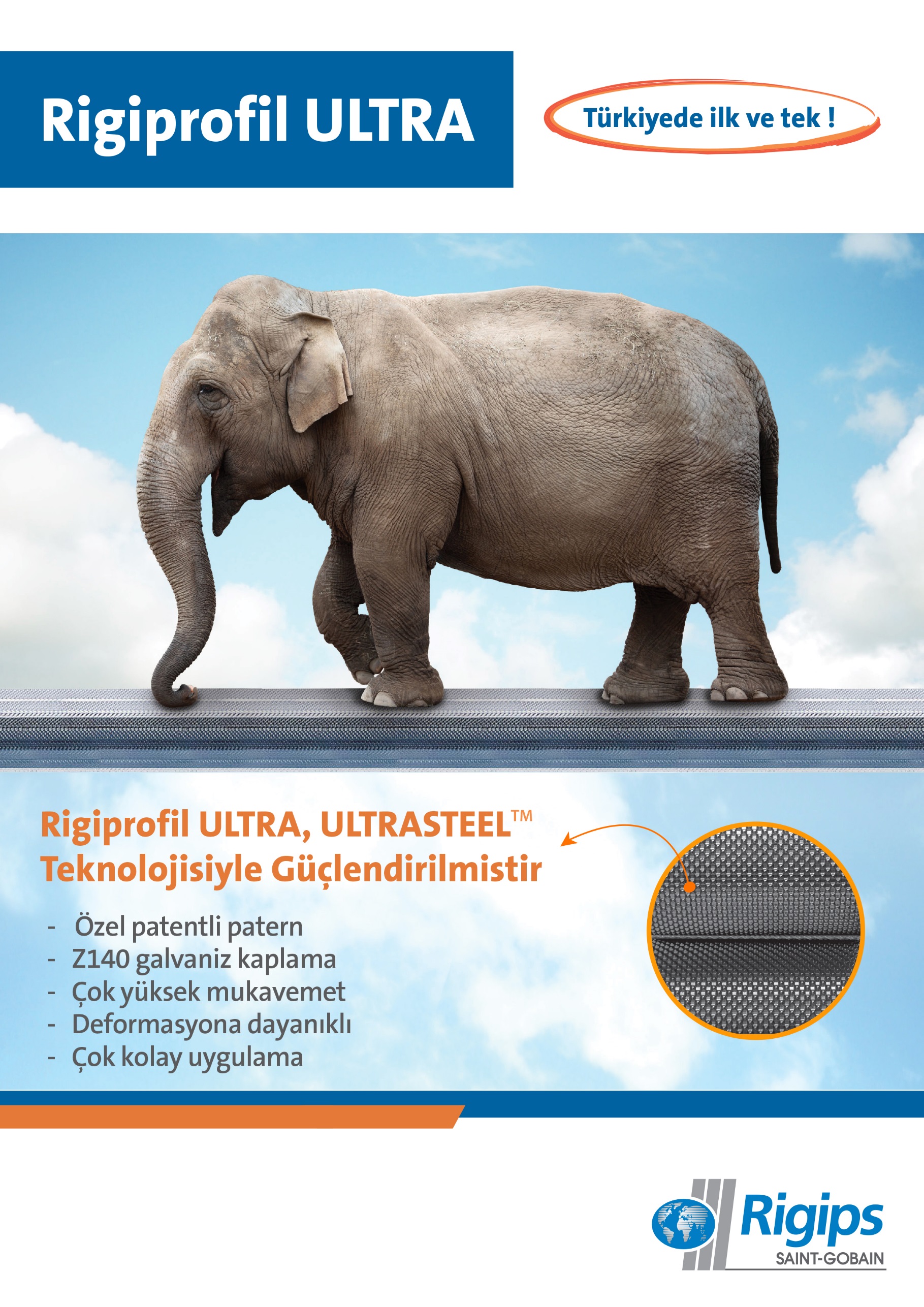 Türkiye İnşaat Malzemesi Sanayicileri DerneğiDÖNEMİNŞAATGAYRİMENKULGSYİH20120.61.92.120137,41.74,22014 Q15,82,15,22014 Q23,42,12,42014 Q32,03,01,82014 Q4-2,13,83,020142,22,83,02015 Q1-2,73,12,52015 Q21,93,03,72015 Q32,02,83,92015 Q45,41,55,720151,72,64,02016 Q16,63,74,8DÖNEMKAMUSEKTÖRÜ İNŞAATÖZELSEKTÖR İNŞAATGENELİNŞAAT20122.8 -0.1 0.6201330,2 -0,7 7,42014 Q1-5,311,25,82014 Q2-11,512,03,42014 Q3 -11,69,92,02014 Q4-13,34,5-2,12014-10,79,42,22015 Q11,7-4,1-2,72015 Q27,8-0,71,92015 Q312,0-2,32,02015 Q4 11,42,55,420158,4-1,21,72016 Q1 1,68,26,6DÖNEMTOPAM İSTİHDAM (000 KİŞİ)İNŞAAT SEKTÖRÜİSTİHDAM (000 KİŞİ) İNŞAATSEKTÖRÜ PAY %2014 ARALIK25.6421.8297,12015 MART25.9531.7896,92015 HAZİRAN27.2611.9787,32015 EYLÜL27.1562.0407,52015 ARALIK 26.4481.8787,12016 MART 26.9931.9237,1DÖNEM201520162016-2015 DEĞİŞİM %OCAK86.16784.556-1,9ŞUBAT95.021101.7037,0MART116,030117.2051,0NİSAN119.317106.348-10,9MAYIS107.888114.8006,4HAZİRAN110.657TEMMUZ96.859AĞUSTOS112.463EYLÜL92.483EKİM104.098KASIM106.008ARALIK142.599DÖNEMTOPLAM BİRİNCİ ELİKİNCİ EL2015OCAK-MAYIS524.423231.719292.7042016 OCAK-MAYIS524.612242.811281.801%DEĞİŞİM0,044,8-3,7DÖNEMTOPLAM İPOTEKLİSATIŞLARDİĞER SATIŞLAR2015 OCAK-MAYIS524.423201.594322.8292016OCAK-MAYIS524.612164.713359.899%DEĞİŞİM0,04-18,311,5DÖNEMMİLYON DOLAR 20112.01320122.63620133.0492014 Q11.0172014 Q21.1142014 Q39682014 Q41.22220144.3212015 Q17652015 Q21.0582015 Q31.0832015 Q41.2502015 Q44.1562016 Q11.068İLLER2015/52016/5TOPLAM  8.0977.835İSTANBUL2.6112.687ANTALYA2.2521.770BURSA 551 619YALOVA 528 364AYDIN 401 326ANKARA 202 294TRABZON 198 292MUĞLA 292 238MERSİN 300 205KOCAELİ 117 125DİĞER İLLER 645 915SEKTÖRLER2016 NİSAN  2016 OCAK-NİSANMetalden Kapı ve Pencere 21,533,3Fırınlanmış Kilden Tuğla, Karo ve İnşaat Malzemeleri 14,118,4Hazır Beton 7,515,6Çelikten Tüpler, Borular, Profiller -2,815,3Çimento11,512,7İnşaat Amaçlı Alçı Ürünleri18,412,2Boya, vernik ve benzeri kaplayıcı mad.2,411,8Kireç ve Alçı 8,410,8İnşaat Amaçlı Beton Ürünleri18,510,6Merkezi Isıtma Radyatörleri -4,310,0Seramik Sıhhi Ürünleri11,26,7Düz Cam 2,16,0Plastik İnşaat Malzemesi 1,75,9Kablolar-0,54,5Seramik Karo ve Kaldırım Taşları-3,32,7Elektrikli Aydınlatma Ekipleri-8,62,3Kilit ve Menteşe -1,91,3Birleştirilmiş Parke Yer Döşemeleri-12,70,7Soğutma ve Havalandırma Donanımları4,20,3Ana Demir ve Çelik Ürünleri -0,9-0,8Taş ve Mermerler -4,0-0,8Diğer Bina Doğramacılığı ve Marangozluk Ürünleri-3,7-6,1Metal Yapı ve Yapı Parçaları-17,4-7,1Diğer Camlar (Teknik Amaçlı Cam)4,0-7,4Diğer musluk ve valf/vana -12,9-9,9Duvar Kağıdı -41,0-18,9İnşat Malzemeleri Sanayi 0,75,5SEKTÖRLER2015OCAK-NİSAN 2016 OCAK-NİSAN % DEĞALÇI14,89,3-37,5ÇİMENTO199,3179,7-9,9BOYALAR VE VERNİKLER124,2104,4-15,9PLASTİK İNŞAAT MALZEMELERİ380,7318,0-16,5AĞAÇTAN İNŞAAT MALZEMELERİ167,5138,7-17,2DUVAR KAĞITLARI2,31,1-51,1İŞLENMİŞ TAŞLAR (MERMER, GRANİT)337,1308,0-8,6MİNERAL YÜNLER6,66,5-0,7ASFALT, ALÇI, ÇİMENTO VE BETONDAN EŞYA37,233,6-9,6TUĞLALAR, KAROLAR, KİREMİTLER2,31,9-17,9SERAMİK KAPLAMALAR165,6177,57,2SERAMİK SAĞLIK GEREÇLERİ65,271,29,2DÜZ CAM, YALITIM CAMI, CAM TUĞLA41,238,2-7,3CAM YÜNÜ31,629,7-6,0DEMİR ÇELİK ÇUBUK, PROFİL,  TELLER VE ÇİVİ1.653,61.111,0-32,8DEMİR ÇELİKTEN BORU VE BORU BAĞLANTI PARÇA529,8400,8-24,4DEMİR ÇELİKTEN İNŞAAT AKSAMI430,3335,0-22,2DEMİR ÇELİK VİDA, CİVATA SOMUN108,5116,47,3DEMİR ÇELİKTEN RADYATÖRLER119,6109,5-8,4DEMİR ÇELİK SAĞLIK GEREÇLERİ21,121,94,2ALÜMİNYUMDAN İNŞAAT MALZEMESİ VE AKSAMI273,0266,9-2,2ALÜMİNYUMDAN SAĞLIK GEREÇLERİ39,940,51,6KİLİTLER VE DONANIM EŞYASI172,0178,94,0ISITMA VE SOĞUTMA CİHAZLARI216,9205,4-5,3ASANSÖRLER VE LİFTLER12,913,54,3MUSLUKLAR VE VANALAR113,4102,9-9,2ELEKTRİK MALZEMELERİ162,2146,9-9,4YALITIMLI KABLOLAR452,3405,9-10,2AYDINLATMA CİHAZLARI80,590,111,9PREFABRİK YAPILAR84,966,7-21,4İNŞAAT MALZEMELERİ6.046,45.030,3-16,8SEKTÖRLER2015 OCAK-NİSAN2016 OCAK-NİSAN% DEĞALÇI1,52,247,2ÇİMENTO5,03,8-23,7BOYALAR VE VERNİKLER183,1178,8-2,4PLASTİK İNŞAAT MALZEMELERİ118,6119,81,0AĞAÇTAN İNŞAAT MALZEMELERİ175,6193,510,2DUVAR KAĞITLARI29,65,7-80,9İŞLENMİŞ TAŞLAR (MERMER, GRANİT)71,654,0-24,5MİNERAL YÜNLER16,613,5-18,9ASFALT, ALÇI, ÇİMENTO VE BETONDAN EŞYA22,121,5-2,8TUĞLALAR, KAROLAR, KİREMİTLER1,20,5-63,0SERAMİK KAPLAMALAR29,624,2-18,1SERAMİK SAĞLIK GEREÇLERİ3,02,5-16,2DÜZ CAM, YALITIM CAMI, CAM TUĞLA63,065,64,2CAM YÜNÜ61,372,518,1DEMİR ÇELİK ÇUBUK, PROFİL,  TELLER VE ÇİVİ,138,9147,15,9DEMİR ÇELİKTEN BORU VE BORU BAĞLANTI PARÇA269,4269,30,0DEMİR ÇELİKTEN İNŞAAT AKSAMI75,6233,1208,3DEMİR ÇELİK VİDA, CİVATA SOMUN195,1241,323,7DEMİR ÇELİKTEN RADYATÖRLER6,24,8-23,2DEMİR ÇELİK SAĞLIK GEREÇLERİ4,34,78,0ALÜMİNYUMDAN İNŞAAT MALZEMESİ VE AKSAMI23,926,611,3ALÜMİNYUMDAN SAĞLIK GEREÇLERİ10,911,00,5KİLİTLER VE DONANIM EŞYASI203,0187,3-7,7ISITMA VE SOĞUTMA CİHAZLARI350,3419,819,8ASANSÖRLER VE LİFTLER49,168,739,8MUSLUKLAR VE VANALAR206,0204,7-0,6ELEKTRİK MALZEMELERİ356,4344,7-3,3YALITIMLI KABLOLAR114,4148,529,9AYDINLATMA CİHAZLARI188,9124,4-34,1PREFABRİK YAPILAR3,715,1308,1İNŞAAT MALZEMELERİ2.978,23.209,07,8DÖNEMLERKAMU YATIRIM HARCAMALARIBÜYÜME %ÖZEL YATIRIM HARCAMALARIBÜYÜME %201210,3-4,9201324,10,52014 Q1-5,00,62014 Q2-11,6-1,62014 Q3 -10,22,02014 Q4-5,80,52014  -8,20,32015 Q1-0,70,92015 Q29,810,12015 Q39,2-2,12015 Q49,91,720157,62,72016 Q11,2-0,3DÖNEMKONUT İNŞAATIKONUTDIŞI BİNA İNŞAATITOPLAM İNŞAAT2013 Q4363,8582,9946,72014 Q4355,2629,3984,52015 Q1363,9642,51.006,42015 Q2382,6691,71.074,32015 Q3401,7695,01.096,62015 Q4439,0684,51.123,52016 Q1452,5702,71.155,22016 NİSAN445,7688,21.133,9DÖNEMYENİ EV SATIŞLARIAYLIK BİNMEVCUT EV SATIŞLARI YILLIKBİNKONUT FİYAT ENDEKSİCS 202012 Q43964.900146,02013 Q44414.870165,62014 Q44965.070173,02015 Q14815.210175,12015 Q24665.480180,92015 Q34425.550182,72015 Q45405.450182,52016 Q1 5225.360184,5 2016 NİSAN5865.430185,12016 MAYIS5515.530DÖNEMTOPLAM İNŞAAT SEKTÖRÜKONUT İNŞAATIKONUT DIŞI BİNA İNŞAATI2014 Q16,16,55,12014 Q23,03,70,92014 Q3-1,4-1,0-2,52014 Q4-0,8-1,20,72015 Q10,5-0,41,62015 Q2-0,9-0,9-1,02015 Q3-1,1-1,2-0,62015 Q40,71,2-1,42016 Q13,03,7-0,32016 NİSAN-0,4-0,71,3DÖNEMİNŞAAT DEMİRİ TON/DOLARBAKIR100 LIBRE/DOLARDÜZ KERESTE 2,36 M3/DOLAR2013 ARALIK643331,403792014 ARALIK535285,003852015 HAZİRAN479262,703202015 ARALIK374211,203162016 MART3882,24503322016 HAZİRAN4442,1170349İNŞAAT MALZEMELERİİHRACAT (Dolar)İNŞAAT MALZEMELERİ2015ALÇI 0ÇİMENTO1.089.631BOYALAR VE VERNİKLER 4.149.349PLASTİK İNŞAAT MALZEMELERİ 16.018.761AĞAÇTAN İNŞAAT MALZEMELERİ 1.460.291DUVAR KAĞITLARI 15.256İŞLENMİŞ TAŞLAR (MERMER, GRANİT) 31.078.763MİNERAL YÜNLER 11.859ASFALT, ALÇI, ÇİMENTO VE BETONDAN EŞYA 6.899.788TUĞLALAR, KAROLAR, KİREMİTLER2.809.450SERAMİK KAPLAMALAR52.037.976SERAMİK SAĞLIK GEREÇLERİ24.132.442DÜZ CAM, YALITIM CAMI, CAM TUĞLA2.313.896CAM YÜNÜ3.303.212DEMİR ÇELİK ÇUBUK, PROFİL VE TELLER, ÇİVİ, SOMUN48.436.489DEMİR ÇELİKTEN BORU VE BORU BAĞLANTI PARÇ126.372.485DEMİR ÇELİKTEN İNŞAAT AKSAMI6.417.340DEMİR ÇELİK VİDA, CİVATA VB6.604.652DEMİR ÇELİKTEN RADYATÖRLER136.780.106DEMİR ÇELİK SAĞLIK GEREÇLERİ328.852ALÜMİNYUMDAN İNŞAAT MALZEMESİ VE İNŞAAT AKSAMI22.374.266ALÜMİNYUMDAN SAĞLIK GEREÇLERİ6.539.902KİLİTLER VE DONANIM EŞYASI20.072.268ISITMA VE SOĞUTMA CİHAZLARI52.771.458ASANSÖRLER VE LİFTLER19.463MUSLUKLAR VE VANALAR3.568.221ELEKTRİK MALZEMELERİ4.520.931YALITIMLI KABLOLAR380.675.583AYDINLATMA CİHAZLARI11.158.608PREFABRİK YAPILAR3.569.721İNŞAAT MALZEMELERİ975.531.019